INFORMÁCIÓK A TANKÖNYVEKRŐLA tankönyvosztás időpontja 2015. augusztus 27. (csütörtök) 8-tól 16 óráig, alsósoknak, felsősöknek egyaránt.Azok, akiknek a tankönyvekért fizetniük kell, a tankönyvosztás napján a könyvekkel együtt kapják meg a csekket, amit szeptember 15-ig kell befizetni.Tanévnyitó ünnepségünket 2015. szeptember 1-jén, 8 órakor tartjuk, utána osztályfőnöki órákkal folytatódik az első napunk.A tanévnyitó ünnepélyünk főpróbája a tankönyvosztás napján, augusztus 27-én, 13.15-kor lesz. Kérjük, akiket érint jelenjenek meg. Köszönjük!	Kazinczy Tagiskola tantestülete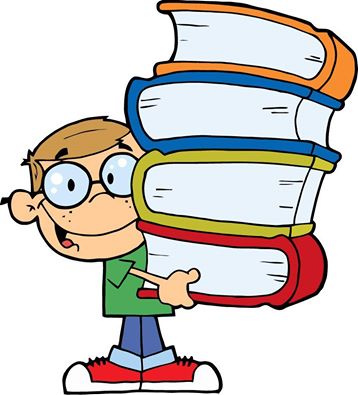 